CIRCULAR ACLARATORIA SIN CONSULTA N° 1LICITACIÓN PÚBLICA NACIONAL N° 01/19OBRA: “DEFENSA DEL BARRIO SAN PEDRO PESCADOR”ACLARACIONES SOBRE EL PLIEGO LICITATORIO:ARTÍCULO N° 8: REQUISITOS INDISPENSABLES PARA SER ADMITIDA LA OFERTA- FORMA DE PRESENTACIÓN.APARTADO N° 7) DECLARACIÓN DE DOMICILIO REAL Y LEGAL DEL OFERENTE en la ciudad de Resistencia: NO es requisito excluyente para las oferentes constituir domicilio Real en la ciudad de Resistencia, Será requisito constituirlo en caso de ser Adjudicada la empresa.PLIEGO DE BASES Y CONDICIONES GENERALES:CAPÍTULO IART.28- RECONOCIMIENTO DE GASTOS IMPRODUCTIVOS.Serán reconocidas al Contratista las mayores erogaciones debidas a paralizaciones totales o parciales de Obra, sean las mismas causadas por actos de gobierno o por causas meteorológicas extraordinarias e imprevisibles.…El Estado Nacional NO financiará importe alguno en concepto de Gastos Improductivos, los mismos correrán por cuenta de la Provincia  S/ tabla de valores expresada en dicho artículo.ART. 29- INTERESES POR MORA EN EL PAGO DE CERTIFICADOS.En el caso que la Administración incurriera en mora, el Contratista tendrá derecho a percibir intereses por mora de acuerdo a lo previsto en la Ley de Obras Públicas…El Estado Nacional NO financiará importe alguno en concepto de Intereses por Mora. Los Intereses por mora correrán por cuenta de la Provincia S/ Ley Nº 1182-K (antes Ley  N° 4.990) LEY DE OBRAS PUBLICAS DE LA PROVINCIA DEL CHACO.CAPÍTULO IIART. 1- OFERTA BÁSICA El contratista tendrá derecho a percibir intereses por mora que se calcularan, conforme la metodología establecida a tal efecto en el Art. Nº 29 del Pliego de Bases y Condiciones Generales - Capitulo I.El Estado Nacional NO financiará importe alguno en concepto de Intereses por Mora. Los Intereses por Mora correrán por cuenta de la Provincia S/ Ley Nº 1182-K (antes Ley  N° 4.990) LEY DE OBRAS PUBLICAS DE LA PROVINCIA DEL CHACO.PLIEGO DE CONDICIONES PARTICULARESART. 10.5 – PAGO DE LOS CERTIFICADOSEl pago de los Certificados se efectuará a los SESENTA (60) días corridos, contados a partir de la fecha de su correcta presentación por parte del Contratista...ART. 10.6 – INTERESES POR MORA DEL COMITENTE EN EL PAGO DE CERTIFICADOSSi el pago de los certificados se retardara más allá del plazo contractual fijado para efectuarlo, el Contratista tendrá derecho a reclamar intereses sin perjuicio de los demás derechos que puedan corresponderle…El Estado Nacional NO financiará importe alguno en concepto de Intereses por Mora. Los Intereses por Mora correrán por cuenta de la Provincia S/ Ley Nº 1182-K (antes Ley  N° 4.990) LEY DE OBRAS PUBLICAS DE LA PROVINCIA DEL CHACO.B.- ACLARATORIAS SIN CONSULTA:B.1- Orden de Presentación.Para la presentación de la oferta, los archivos de la Licitación, disponibles en la Página web del Organismo, se deben presentar en el siguiente orden:Carátula.Memoria Descriptiva.Art.8Pliego de Bases y Condiciones Generales (Capítulos I y II).Pliego de Condiciones  Particulares (Capítulo III).Pliego de Especificaciones Técnicas Generales (Capítulo IV).Pliego de Especificaciones Técnicas Particulares (Capítulo V).Cómputo y Presupuesto.Planos.B.2- A efectos de completar datos de la Carátula. LICITACIÓN PÚBLICA NACIONAL  N° 01/19 -OBRA: “DEFENSA DEL BARRIO SAN PEDRO PESCADOR COLONIA BENITEZ- DEPARTAMENTO 1° MAYO)  -  PROVINCIA DEL CHACO”.- 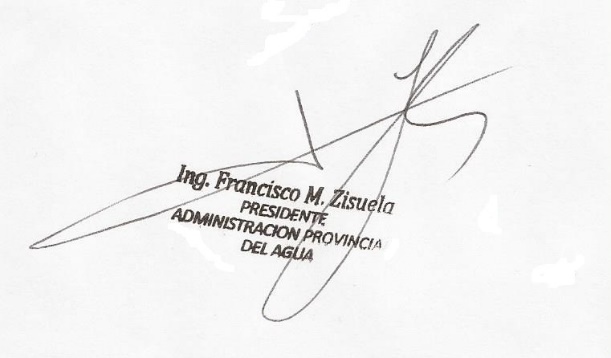 